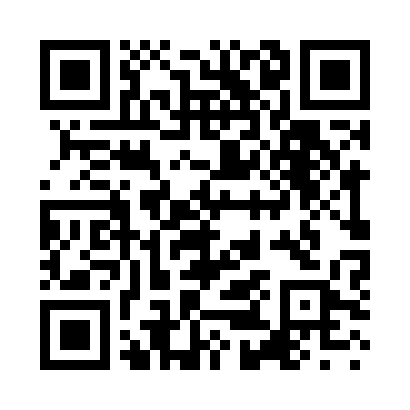 Prayer times for Uttendorf, AustriaWed 1 May 2024 - Fri 31 May 2024High Latitude Method: Angle Based RulePrayer Calculation Method: Muslim World LeagueAsar Calculation Method: ShafiPrayer times provided by https://www.salahtimes.comDateDayFajrSunriseDhuhrAsrMaghribIsha1Wed3:475:531:075:068:2110:192Thu3:445:511:075:068:2310:213Fri3:425:501:075:078:2410:244Sat3:395:481:065:078:2510:265Sun3:375:471:065:088:2710:286Mon3:345:451:065:088:2810:307Tue3:325:441:065:088:2910:338Wed3:295:421:065:098:3110:359Thu3:275:411:065:098:3210:3710Fri3:245:401:065:108:3310:3911Sat3:225:381:065:108:3510:4212Sun3:195:371:065:118:3610:4413Mon3:175:361:065:118:3710:4614Tue3:145:341:065:128:3910:4915Wed3:125:331:065:128:4010:5116Thu3:095:321:065:138:4110:5317Fri3:075:311:065:138:4210:5518Sat3:045:301:065:148:4310:5819Sun3:025:281:065:148:4511:0020Mon3:005:271:065:148:4611:0221Tue2:575:261:065:158:4711:0422Wed2:555:251:065:158:4811:0723Thu2:535:241:075:168:4911:0924Fri2:505:231:075:168:5011:1125Sat2:495:221:075:178:5111:1326Sun2:495:221:075:178:5311:1627Mon2:495:211:075:178:5411:1728Tue2:485:201:075:188:5511:1829Wed2:485:191:075:188:5611:1830Thu2:485:191:075:198:5711:1931Fri2:485:181:085:198:5811:19